SORUMLU (Pozisyon)	SÜREÇ AKIŞ ŞEMASI	İLGİLİ DOKÜMAN / KAYITLAR           Akademik Birimler                                                               Görüş, öneri ve taslakların hazırlanması                                                                                                                                                                                                                                                                                                          Öğrenci İşleri Daire Başkanlığı         Öğrenci İşleri Daire Başkanlığı                                                                                                                                                                                                                                                                                                    EVET                                   HAYIR                      Öğrenci İşleri Daire Başkanlığı                                                                             Gündem maddeleri ve ekleri               Eğitim Komisyonu                                                                                                                                                                                                                                                                                                   	     Komisyon Karar Tutanağı                                                                                                                                                                                                                 EVET                             HAYIR                                                                                                                    Öğrenci İşleri Daire                                             Başkanlığı                                                      		                                   Öğrenci İşleri Daire Başkanlığı                             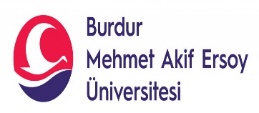 SÜREÇ FORMAT FORMU (Yönetmelik ve Yönergeler                  EĞİTİM-ÖĞRETİM KOMİSYONU SÜRECİ)Doküman NoSÜREÇ FORMAT FORMU (Yönetmelik ve Yönergeler                  EĞİTİM-ÖĞRETİM KOMİSYONU SÜRECİ)Yayın TarihiSÜREÇ FORMAT FORMU (Yönetmelik ve Yönergeler                  EĞİTİM-ÖĞRETİM KOMİSYONU SÜRECİ)Rev.No/TarihHazırlayanKontrolOnayBilgisayar İşletmeni     Ayşegül ÜSKÜPLÜÖğr. Gör. Dr. Fatma EsinKURTÖğrenci İşleri Daire Başkanı Zuhal ÖZDEMİR